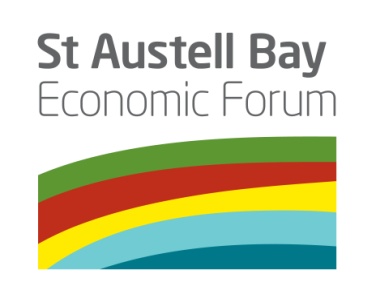 SABEF Executive Directors Meeting29th September 2021Present (D = Director)James Staughton (D)St Austell Brewery (Chair)Peter Moody (D)St Austell Printing Company (Vice Chair)Malcolm Brown (D)St Austell Town CouncilAnne Chapman (D)Management TeamIan Chalmers (D)Phillips FrithDick Cole (D)LAG/ Cornwall Councillor – St Dennis & St Enoder divisionDan James (D)Eden ProjectJenny Moore (D)St Blaise Town CouncilKym O’Mara (D)St Austell CollegeJordan Rowse (D)Cornwall Councillor – Bethel & Holmbush divisionAshley Shopland (D)IMERYSJacky Swain (D)CEGSara GwilliamsSt Austell Town Council Deputy ClerkMike HawesMei Loci – CCF MasterplanNikki HotchinSABEF project managerHelen NicholsonSt Austell and Mevagissey Community Link Officer, Cornwall Council (outgoing)Tasha DavisChina Clay Community Link Officer, Cornwall CouncilCaitlin LordSt Austell and Mevagissey Community Link Officer, Cornwall Council (incoming)Zoe Bernard-JohnSt Blazey, Fowey and Lostwithiel Community Link Officer, Cornwall CouncilApologiesApologiesPeter GuestCornwall Councillor – Bugle & Roche divisionClive Acraman Chamber of CommerceRobin AndrewHead of Environment Assets and Service Delivery, Cornwall CouncilMark EllisStrategic Planning Manager, Cornwall CouncilDavid PooleySt Austell Town Council ClerkTom FrenchBIDJohn WatkinsWhite River Place1.Welcome and IntroductionsJ Staughton welcomed everyone. H Nicholson outlined the changes in Localism team and introduced Caitlin Lord and Zoe Bernand-John. J Staughton thanked H Nicholson for her support to SABEF.2.Notes of the last meetingThese were agreed. Tom French is confirmed as the BID representative going forwards.A letter of support was sent about the parliamentary boundary changes. Cornwall Council, town and parish council all supported this as well. Thanks to D Cole for his help with this.Information about Clay courses at St Austell College was circulated – this still needs more students to sign up. https://www.cornwall.ac.uk/courses/clay-and-the-community-diploma-art-design/The branding discussion with Safer St Austell has not progressed. H Nicholson to update C Lord for future reference.The Management team are proposing that the Green and White Gold Festival will be combined event again with a proposed date of Saturday 25th June 2022. Any concerns about the date to be raised as soon as possible. HNHNAll3.Update on West CarclazeDorian Beresford provided an update on the on-going construction. There have been delays with power and water - 42 houses are being constructed and 11 completed awaiting power and water in 3-4 weeks. The street scene is not yet completed. Houses are EPCA rated houses and cheaper than a gas home to fund. There has also been work to put more detail to the Masterplan. The second phase is by Great Treverbyn. There is a revised village centre with more green space. Western village centre is between the two lakes, a place for people to be able to enjoy leisure time, with cafes, picnic area etc. There is a sports area and community facilities/ hub which links to the Clay Trails. The lakes will have low impact sports facilities. Able to share the market brochures which are about to go live.  The site for the school is also ready for construction. D James commented that the Kernow Learning development film is very good and outlines what they are trying to achieve. D James asked if Eco-bos would be following the lead of SABEF which has been championing use of certain species so there is a consistency and horticultural brand across St Austell. D Bereford replied that much of the planting is restoration but there is an opportunity with wildflower planting. Contacts to be shared so that opportunities to work together can be explored. There is an aspiration to have a diverse street scene including edible planting. Eden/ SABEF can help source local seed.Timescales are: school due to open in Sept 2022; village centres open for businesses from 2024. Leisure and parks will be on a rolling programme from end 2022. Delivery will be complete over 5 years.D Cole commented that he supports the heathland regeneration which reflects the character of this area. What is the marketing approach? It is about the lifestyle and vision, being Cornish, of the people and of the landscape. The site is very beautiful, and this will open up the area for the public to enjoy. Marketing will show the areas they can’t see, targeting the local markets and also outside Cornwall. M Brown asked how will people close to the site be kept involved? A community engagement officer has been appointed but until recently there hasn’t been much of this as there hasn’t been anything happening. There is a willingness to attending parish council, and other community meetings.4.Town Vitality PartnershipsSt Austell Revitalisation PartnershipJ Staughton gave an update. £140,000 has been secured and there are 9 areas of work which are being pursued:Undertake an Inclusivity and Accessibility Review of the town centreBuilding local place shaping capacity Review previous work undertaken to collate into a single strategy and master plan for the town centreSignage and way marking standards and principlesCommunity Engagement and participation Active transport and investigating feasibility of creating a new cycle hubDeveloping proposals for establishing educational activities within the Town CentreDeveloping proposals to increase the leisure offer in St Austell’s town centre Identification of properties that can provide prime opportunities for change.The aim is to achieve a masterplan which can been delivered for the town centre. There are project champions for these workstreams and the deliverables are being considered by the Town Council on 18th October. There should be a project co-ordinator and this will be recruited after this has been agreed. S Gwilliams commented that information is awaited from Cornwall Council which is expected by 11th October.St Blazey Vitality FundJ Moore reported that the Terms of Reference for the place shaping partnership need to be developed. The theme of the application is for a feasibility study about how Station Road can be opened up for retail/ business. 5.SABEF Coastal Communities Fund (CCF)N Hotchin’s Project Highlight Report had been circulated with the agenda. Main points are highlighted there.PFA evaluation of the Austell Project was circulated. PFA produced a baseline document just before Covid and an evaluation of the project more recently through surveys and interviews. The main findings are highlighted in paragraph 1.2.5: This evaluation aimed to assess the relevance/context, progress, delivery and management, impacts and value for money and identify lessons learned to inform relevant future delivery. In conclusion, the headline findings are: The St Austell community has noticed and valued the Austell Project Business owners think that St Austell is future-driven but many have not noticed improvements over the last two years Stakeholders unanimously agree that the Austell project has been a success and has made a positive contribution to the town and wider area Stakeholders state that it is early for economic benefits to accrue but feel that local businesses and the tourism industry have benefitted Stakeholders agree that the Austell Project offers good value for moneyThe project is still very relevant and stakeholders are adamant the project should continue. The progress achieved by the project has been good and well managed. Most of the direct outcomes that the project set out to achieve have been successfully completed, though it has not been possible to measure the indirect impacts, such as indirect jobs created and jobs safeguarded, at this stage but overall feedback has been positive from residents, stakeholders and partners. It is felt that some of the benefits may take a while to accrue. Stakeholders asserted that the Austell project was good value for money and has created important intangible assets which has helped to restore pride in St Austell through good community engagement.The report also identifies areas to improve but is generally a good position for future funding opportunities. H Nicholson commented that there are a lot of new stakeholders around at the moment and there is a need publicise the positive findings of this report.There are also opportunities to join up communications and marketing between West Carclaze, Carlyon Bay, Cornwall College St Austell and the A390 link road. The website and social media feeds do already share and showcase from the Austell project. 80 million people have been reached by media and social media over the lifetime of this project so far.There are opportunities from the installation of the Earth Goddess andSt Austell College community consultation event - this could be combined.Update on Phase 1KRES is a major project and it has to be installed with appropriate foundations. The new owners of White River Place are supportive and investigative works are planned for the area where the current poppy planter is located; this needs removing. The base needs to be assessed for its structural integrity. The sculpture needs to be placed where there is no water tanks, utilities etc. The current timetable is likely to be after Christmas, although the investigations will be before Christmas. David Mach piece is planned for East Hill, likely to be installed in the new year. Planning permission has had to be applied for. Café Tengo is ready to have the Hot Mess installation now.Benches mosaics are now complete and the next stage is to find a suitable manufacturer.Phase 2 Original masterplan is still be delivered through the current projects.Financial updateThe original budget should have finished by March 2021. Due to delays there is a risk that this may go into another financial year. There is sufficient money available to cover the last two projects – KRES and David Mach. £220,000 is still left.The audit was submitted by 31 August to MHCLG and a 6 monthly report has also been submitted. For the first time, they have asked for a verbal report in the next couple of months. This is an opportunity to ask about the possibility of extending into next financial year event though the aim is to finish in March 2022. All finance is committed but not spent so there is not a concern about clawback.A Chapman highlighted that extending into another financial year means that additional costs are incurred such as audit fees and staff costs.6.Financial reportI Chalmers provided the following update on bank balances:Since 30th June we have continued to spend grant monies and at today’s date the bank balances are as follows: Grant current account £38,575.30 Grant deposit account £177,566.50 Ordinary current account £16,029.02The Annual Accounts are available in draft and will be approved at the next meeting.7.Any Other BusinessJ Staughton asked for feedback about meeting dates so that dates for 2022 can be planned. These will be presented at the next meeting.A Shopland gave an update on the G7 legacy nature recovery project. This morning the grant funding agreement was received. Some work has started and has to be completed in March 2022. £160,000 will be spent in 3 locations. Works are mainly the removal of invasive species. A Shopland agreed to give a presentation at the next SABEF meeting and confirmed that he is retiring from IMERYS from Feb 2022, continuing on a part time basis until July 2022. P Moody requested a presentation about the A30 link road at the next meeting. A Shopland confirmed that all formal public consultation is complete and agreements are in place. It is hoped that groundworks will start in November 2021.M Brown asked for more details about the upcoming workshop. This will follow – a planning meeting is taking place after this meeting. D James gave an update on Eden Geothermal. The drill has reached 4000m and found temperatures of 150 degrees. They will continue to drill as they are trying to find 180 degrees. The drill is leaving in a couple of weeks. The first drill hole will provide heat and power for Eden, the second hole is for the wider area to benefit from heat and electricity production. A Shopland commented that IMERYS is receiving queries from other geothermal companies as a result of the positive news from Eden Geothermal.8.Dates of MeetingsWednesday 24th November at 9.30 – 11.30am. Venue: St Austell College